                            EAGLE-TOGO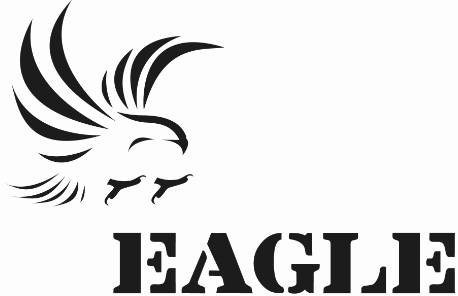 Wildlife Law Enforcement	Points PrincipauxVingt neuf (29) missions d’investigations effectuées et trente un (31) cibles identifiées ;Aucune opération d’arrestation réalisée ;Suivi du dossier d’enregistrement d’EAGLE-Togo ;Suivi du dossier d’accord de collaboration entre EAGLE-Togo et le MERF ;Recrutement et mise en test des candidats enquêteurs ; Rencontre avec différents acteurs en charge de l’application de la loi.1. InvestigationsIndicateurs :Vingt neuf (29) enquêtes ont été réalisées au cours du mois de Juin dans les préfectures Golfe ; Agoé ; Cinkassé, Zio, Lacs et Kozah.Durant le mois de Juillet 2017, le département des Investigations a mené 29 enquêtes et identifié 31 trafiquants dans les préfectures Golfe ; Agoé ; Cinkassé, Zio, Lacs et Kozah. Mais, aucune piste n’a conduit à la réalisation d’une opération.2. OpérationsIndicateurs :Le mois de Juillet 2017 a été vierge. Aucune opération d’arrestation n’a été effectuée.3. LégalIndicateurs :En l’absence d’opération ce mois-ci, le département a effectué les taches suivantes :La participation à l’élaboration des 3 documents ;La planification des opérations d’arrestation ;Les rencontres avec le 1er Substitut du Procureur de la République du Tribunal de première Instance de Kara ;Des visites de prison ;Suivi juridique des cas devant les tribunaux ; Mise à jour de la base des données juridique ;Rencontres et échanges de documents de procédures avec l’avocat. MédiaIndicateurs :Courant Juillet 2017, quatre-vingt-sept (87) pièces médiatiques  relatives aux résultats du projet ont été produites  par les médias nationaux et internationaux. Ci-dessous les liens des pièces médiatiques :http://www.228news.com/criminalite-faunique-deux-individus-arretes-en-possession-de-4-pointes-divoire-et-6-peaux-despeces-protegees/http://telegramme228.com/deux-individus-arretes-en.htmlhttp://www.faso-actu.net/actualites/togo-deux-individus-arretes-en-possession-de-4-pointes-divoire-et-6-peaux-despeces-protegeeshttp://www.togosite.com/index.php/togo/7622-togo-deux-individus-arretes-en-possession-de-4-pointes-d-ivoire-et-6-peaux-d-especes-protegeeshttp://www.togo-online.co.uk/togo/dapaong-deux-trafiquants-divoire-et-de-peau-despeces-protegees-dans-les-mailles-de-la-police/http://fr.allafrica.com/stories/201706301089.htmlhttps://togotribune.com/news/deux-individus-arretes-en-possession-de-4-pointes-divoire-et-6-peaux-despeces-protegees/http://www.gapola.net/2017/07/deux-individus-arretes-en-possession-de.htmlhttp://elitedafrique.com/une/deux-individus-arretes-possession-de-4-pointes-divoire-6-peaux-despeces-protegees/http://www.manationtogo.com/deux-individus-arretes-en-possession-de-4-pointes-divoire-et-6-peaux-despeces-protegees/http://www.togoportail.net/2017/06/togo-deux-individus-arretes-pour-trafic-divoire-et-de-peaux-despeces-protegees/http://afriquerevelation.info/togo-deux-individus-arretes-en-possession-de-4-pointes-divoire-et-6-peaux-despeces-protegees/http://www.full-news.info/togo-deux-individus-arretes-en-possession-de-4-pointes-divoire-et-6-peaux-despeces-protegees/http://togovisionnews.com/index.php/top-menu-societe/205-deux-trafiquants-d-especes-protegees-arretes-a-dapaonghttps://www.crowdpondent.com/2017/06/30/two-poachers-arrested-in-togo/http://planeteinfo.com/deux-individus-arretes-en-possession-de-4-pointes-divoire-et-6-peaux-despeces-protegees-1950.htmlhttp://journaldutogo.com/article.php?aid=6899https://www.info-cameroun.com/deux-trafiquants-despeces-protegees-arretes-togo/http://citoyeninfos.com/?p=3019#morehttps://libreopinionguinee.com/togo-deux-individus-arretes-en-possession-de-4-pointes-divoire-et-6-peaux-despeces-protegees/http://www.ivorian.net/actualites/?p=8550http://togoactu24.com/togo-deux-individus-arretes-en-possession-de-4-pointes-divoire-et-6-peaux-despeces-protegees-5446.htmlhttp://www.lomeinfos.com/2017/07/04/togo-deux-individus-arretes-en-possession-de-4-pointes-divoire-et-6-peaux-despeces-protegees/https://www.dropbox.com/s/22ffcja410de54s/correcteur.jpg?dl=0https://www.dropbox.com/s/w138nw96i56x8jn/togomatin.jpg?dl=0https://www.dropbox.com/s/qxpgn7kq0drdng8/union.jpg?dl=0https://www.dropbox.com/s/qjlr7pol85ifv94/nvl%20opinion.jpg?dl=0https://www.dropbox.com/s/9ese3kbmy4dslvs/Radio%20Mokpokpo%20FM%2C%20journal%20Fran%C3%A7ais.xspf?dl=0https://www.dropbox.com/s/0qdji5ifea3e3b9/Radio%20citadelle%20de%20VO%2C%20%C3%A9mission%20Ew%C3%A9.xspf?dl=0https://www.dropbox.com/s/gxz9jdhpwf1rkej/Radio%20Mokpokpo%20Emission%20Ew%C3%A9.xspf?dl=0https://www.dropbox.com/s/qa150znxtpek5hs/Radio%20z%C3%A9phir%20FM%20journal%20parl%C3%A9%20Fran%C3%A7ais.xspf?dl=0https://www.dropbox.com/s/px1gum9z6hpot4f/taxi%20fm.wav?dl=0https://www.dropbox.com/s/qssechdy8lrim60/journal%20parl%C3%A9%20en%20Fran%C3%A7ais%20sur%20Metropolis%20FM.xspf?dl=0https://www.dropbox.com/s/2vpr1xpc0u81uo5/Kanal%20fm%20%C3%A9mission1.xspf?dl=0https://www.dropbox.com/s/mjps59huvan1t6v/kanal%20FM%20%C3%A9mision%20fran%C3%A7aise%202.xspf?dl=0https://www.dropbox.com/s/52d8ghpimv2hp42/actu%20express.jpg?dl=0https://www.dropbox.com/s/zfkj340b3fvx4ys/Le%20Medium.jpg?dl=0https://www.dropbox.com/s/plznc1qvxca2eqi/lalternative.jpg?dl=0https://www.dropbox.com/s/w1ddlur4z6qr3ec/Libert%C3%A9.jpg?dl=0www.afn360.com/actualite/togo-deux-individus-arretes-en-possession-de-4-pointes-d-039-ivoire-et-6-peaux-d-039-especes-protegees-836365.htmlhttps://www.dropbox.com/s/q3016vk1ohp02k0/pyramide%20fm%20Flash%20Info.xspf?dl=0http://klinklin.info/spip.php?article628http://laverte.info/archives/133https://www.dropbox.com/s/9dtx9s1ssmehwuk/verite%20des%20peuples.jpg?dl=0https://www.dropbox.com/s/mu7tzakfrha4c9r/chronik.jpg?dl=0https://www.dropbox.com/s/tt6551hzljakj30/liberal.jpg?dl=0https://www.dropbox.com/s/6xxpphplwzpniz5/le%20batisseur.jpg?dl=0https://www.dropbox.com/s/74vbdw5si3czh21/le%20changement.jpg?dl=0http://togomedia24.com/article/togo_deux_individus_arr%C3%AAt%C3%A9s_en_possession_de_4_pointes_d_ivoire_et_6_peaux_d_esp%C3%A8ces_prot%C3%A9g%C3%A9eshttp://lesechosdufaso.net/togo-deux-individus-arretes-en-possession-de-4-pointes-divoire-et-6-peaux-despeces-protegees/http://africa-talents.com/togo-deux-individus-arretes-en-possession-de-4-pointes-divoire-et-6-peaux-despeces-protegees/https://lecanard.fr/2017/07/07/togo-deux-individus-arretes-en-possession-de-4-pointes-divoire-et-6-peaux-despeces-protegees-2/http://www.lemessager-actu.com/Togo-Deux-individus-arretes-en-possession-de-4-pointes-d-Ivoire-et-6-peaux-d.htmlhttps://www.dropbox.com/s/rlyx1btug3otyql/canard%20independant.jpg?dl=0https://www.dropbox.com/s/08wbog44nbu4dkl/z%C3%A9phir%20fm%20Ew%C3%A9.xspf?dl=0http://www.afrikipresse.fr/afrique/togo-deux-trafiquants-d-ivoire-dans-les-filets-de-la-policehttp://www.lebabi.net/surlenet/togo-deux-individus-arretes-en-possession-de-4-pointes-d-ivoire-et-6-peaux-d-especes-protegees-10836.htmlhttp://loeildafrique.over-blog.com/2017/07/togo-deux-individus-arretes-en-possession-de-4-pointes-d-ivoire-et-6-peaux-d-especes-protegees.htmlhttp://aspamnews.com/two-poachers-arrested-in-togo.htmlhttp://societecivilemedia.com/togo-deux-individus-arretes-possession-de-4-pointes-divoire-6-peaux-despeces-protegees/https://www.dropbox.com/s/x61gvdmlxasf1pb/sympho.jpg?dl=0http://letempstg.com/2017/07/10/eagle-togopresumes-trafiquants-arretes-et-detenus/https://www.dropbox.com/s/lhs05pmqsxuug5u/eveil.jpg?dl=0http://nouvelleafrique.info/togo-deux-individus-arretes-possession-de-4-pointes-divoire-6-peaux-despeces-protegees/https://aminata.com/togo-deux-individus-arretes-possession-de-4-pointes-divoire-6-peaux-despeces-protegees/https://www.dropbox.com/s/uwadzy8aclbtqhz/fraternit%C3%A9.jpg?dl=0https://www.dropbox.com/s/4agqvkqrc097q87/la%20d%C3%A9p%C3%AAche.jpg?dl=0http://guineeinfos.org/2017/07/12/togo-deux-individus-arretes-possession-de-4-pointes-divoire-6-peaux-despeces-protegees/http://www.ledjely.com/2017/07/12/togo-deux-individus-arretes-avec-des-pointes-divoire-et-des-peaux-despeces-protegees/https://eburnienews.net/togo-deux-individus-arretes-en-possession-de-4-pointes-divoire-et-6-peaux-despeces-protegees/http://lavoixdelanation.info/togo-deux-individus-arretes-possession-de-4-pointes-divoire-6-peaux-despeces-protegees/http://globalactu.com/index.php/societe/item/486-togo-deux-individus-arretes-en-possession-de-4-pointes-d-ivoire-et-6-peaux-d-especes-protegeeshttps://www.dropbox.com/s/3ddnsr1k68y3wgp/312.jpg?dl=0https://www.dropbox.com/s/d8dzl9l4x4wp72i/105.jpg?dl=0https://www.dropbox.com/s/bb103b6oafah4z7/echos.jpg?dl=0http://www.lejour.info/index.php?option=com_content&view=article&id=9029:2017-07-10-01-56-04&catid=7:environnement&Itemid=6http://fr.africatime.com/togo/articles/togo-deux-individus-arretes-en-possession-de-4-pointes-divoire-et-6-peaux-despeceshttp://www.africanews.online/togo/togo-deux-individus-arretes-en-possession-de-4-pointes-divoire-et-6-peaux-despeces-protegees/http://afriqueprogres.com/societe/5047/togo-deux-individus-arretes-en-possession-de-4-pointes-d-ivoire-et-6-peaux-d-especes-protegeeshttps://www.dropbox.com/s/7spx98o54vgvrj0/l%27humanit%C3%A92.jpg?dl=0http://guineemining.info/?p=336http://golfenews.info/togo-arrestation-de-2-trafiquants-divoire/https://www.dropbox.com/s/p79zzs1jo2gzbeh/focus%20infos.jpg?dl=0https://www.dropbox.com/s/yql243yjdj0fnlx/tingo%20tingo.jpg?dl=0https://www.dropbox.com/s/9okpex3vyg8kdrl/lib%C3%A9ration.jpg?dl=0http://www.grandogounews.com/economiques/view/15-togo-deux-individus-arretes-en-possession-de-4-pointes-d-ivoire-et-6-peaux-d-especes-protegees.htmlhttps://www.dropbox.com/s/yvgbqaiia4nupyf/grand%20ogou.pdf?dl=0https://www.dropbox.com/s/yvgbqaiia4nupyf/grand%20ogou.pdf?dl=0http://actuvert.com/2017/07/25/togo-trafic-de-peaux-danimaux/http://www.228actu.com/togo-site-togo-deux-individus-arretes-en-possession-de-4-pointes-divoire-et-6-peaux-despeces-protegees/ManagementIndicateurs :Le département management a coordonné les activités de tous les départements. Il a recruté et mis  en test deux candidats enquêteurs. La coordination a également suivi les dossiers d’Accord de collaboration entre le MERF et EAGLE-Togo, d’enregistrement au Ministère de l’Administration Territoriale, et rencontré les acteurs d’application de la loi à Lomé, Kara et Cinkassé.Relations extérieuresIndicateurs :En vue d’établir et/ou de renforcer les relations avec les autorités et les acteurs d’application de la loi, 14 partenaires techniques ont été rencontrés. Il s’agit de : Un agent des eaux et forêts de la direction régionale de l’environnement de Kara;Le 1er Substitut du Procureur de la République près le tribunal de Première Instance de Kara ;Le 4ème Substitut du Procureur de la République près le tribunal de Première Instance de Lomé ;Le président des juristes du MERF et son adjoint ;L’avocat ;Le Chargé d’INTERPOL Lomé, Le Commissaire de police de la ville de Cinkassé ;Le Commissaire de police de la ville de Kara ;Le Directeur de l’Unité Mixte de Contrôle des Contenairs (UMCC) de Lomé,ConclusionLe mois de juillet 2017 a été pauvre en évènements. Aucune opération réalisée. Toutefois, le département investigations a effectué 29 enquêtes et identifié 31trafiquants. L’équipe juridique a effectué des visites de prison et suivi les cas devant les tribunaux.La coordination a rencontré les acteurs d’application de la loi, planifié les opérations, mis en test 3 candidats enquêteurs, mais un a déjà arrêté son test. Il a également suivi le dossier d’enregistrement de EAGLE-Togo et celui relatif à l’accord de collaboration avec le MERF.Nombre d’investigations menées29Investigations ayant abouti à une opération00Nombre de trafiquants identifiés ce mois-ci31Nombre d’opérations réalisées00Nombre de trafiquants arrêtés00Nombre de trafiquants en fuite00Nombre de suivi d’audience (préciser le lieu et raison)00Nombre de trafiquants derrière les barreaux ce mois-ci (préciser le lieu)00Nombre de trafiquants en attente de procès ce mois-ci00Nombre de pièces médiatiques total : 87Nombre de pièces médiatiques total : 87Nombre de pièces médiatiques total : 87Nombre de pièces médiatiques total : 87Pièces télévisionPièces presse RadioPièces presse internetPièces presse papier1115025Nombre de coordinateur recruté00Nombre de juriste en test00Nombre de media en test00Nombre d’enquêteur en test03Nombre de comptable en test00Nombre de formations dispensées à l’extérieur (police, agents des parcs …)00Nombre de formations internes (activistes du réseau EAGLE en mission dans le projet)00Nombre de rencontresNombre de rencontres0909Prise de contact pour demande de collaboration/soutienSuivi d’accord de collaborationRatification de collaboration Collaboration sur affaires/formations en cours2106